Dobrý den,děkujeme za objednávku a akceptujeme její přijetí.V příloze posílám námi potvrzenou objednávku.Přeji hezký den.S pozdravem,From @mzv.cz> 
Sent: Thursday, August 12, 2021 1:05 PM
To: obchod@akr1.cz
Subject: Objednávka z tržiště NEN - OB7121-051Dobrý den 
  
vyhráli jste výběrové řízení na tržišti NEN, OB7121- 051 (N006/20/V00018840), originální tonery pro HP LJ tiskárny 

Prosím dodat co nejdříve. Fakturu a dodací list můžete poslat  emailem.
Faktura se splatností 21 dní. Částka na faktuře musí být shodná s částkou vysoutěženou. Prosím nezaokrouhlovat. 
Na fakturu uvádějte č. objednávky - OB7121-xxx. Do adresy  uveďte kontaktní osobu.
Děkuji. 


MZV ČR

Logistika

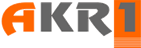 T: +420 725 973 995
E: obchod@akr1.cz | www.akr1.cz
AKR1 s.r.o. | Kancelář: Jana Růžičky 1165, 148 00 Praha 4
Tiskárny a MFP | Tiskové kazety | Počítače a servery | 3D tisk |
3D zobrazovací technologie | Skartování a skartovací stroje  | Interaktivní a zobrazovací displeje | Boj proti COVID-19 | Pro školy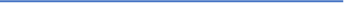 Sledujte náš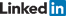 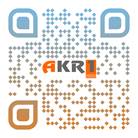 